JADŁOSPIS  13-17.02.2023r.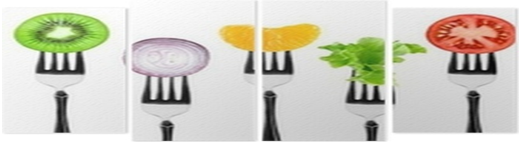 Poniedziałek 13.02.2023r.Zupa : FASOLOWA Z ZIEMNIAKAMI(7,9)II danie : MAKARON Z SEREM (1,7),KOMPOTWtorek 14.02.2023r.Zupa : OGÓRKOWA Z RYŻEM (1,9)II danie : ZIEMNIAKI/ SCHAB PANIEROWANY (1,3), MIZERIA (7) TARTE, KOMPOTŚroda 15.02.2023R.Zupa : MANNA NA ROSOLE (1,9)II danie : KLUSKI ŚLĄSKIE/GULASZ WIEPRZOWY (1,7), KISZONY OGÓREK/ KOMPOTCzwartek 16.02.2023r.Zupa : KOPERKOWA Z ZACIERKAMI (7,9)II danie : RYŻ PARABOLICZNY PO CHIŃSKU Z KURCZAKIEM /KOMPOT/ PACZEK(1,3,7)PIATEK 17.02.2023r.Zupa : ZIEMNIACZANA ZABIELANA (7,9)II danie : ZIEMNIAKI/ RYBA PO GRECKU (SELER,PIETRUSZKA,MARCHEWKA,CEBULA) W POMIDORACH (1,7,9,4), KOMPOTWiększość potraw przyrządzana jest w piecu konwekcyjno - parowym.Jadłospis może ulec zmianie z przyczyn od nas niezależnych.Wykaz poszczególnych składników w potrawach znajduje się u Intendentki  Szkoły.